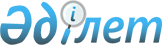 Об утверждении плана зарубежных командировок членов Коллегии Евразийской экономической комиссии, должностных лиц и сотрудников Евразийской экономической комиссии на первое полугодие 2023 г.Распоряжение Коллегии Евразийской экономической комиссии от 4 марта 2023 года № 41.
      В соответствии с подпунктом 12 пункта 43 Положения о Евразийской экономической комиссии (приложение № 1 к Договору о Евразийском экономическом союзе от 29 мая 2014 года):
      1. Утвердить прилагаемый план зарубежных командировок членов Коллегии Евразийской экономической комиссии, должностных лиц и сотрудников Евразийской экономической комиссии на первое полугодие 2023 г.
      2. При реализации плана зарубежных командировок членов Коллегии Евразийской экономической комиссии, должностных лиц и сотрудников Евразийской экономической комиссии на первое полугодие 2023 г., утвержденного настоящим распоряжением, учитывать эпидемиологическую обстановку и геоэкономическую ситуацию в мире.
      3. Членам Коллегии Евразийской экономической комиссии:
      обеспечивать осуществление международного сотрудничества в рамках своей компетенции и в координации с государствами – членами Евразийского экономического союза, информирование о планируемых визитах и результатах состоявшихся международных контактов в соответствии с Порядком осуществления Евразийским экономическим союзом международного сотрудничества, утвержденным Решением Высшего Евразийского экономического совета от 23 декабря 2014 г. № 99;
      определять для представителей Евразийской экономической комиссии, направляемых в зарубежные командировки, обоснованные конкретные цели и задачи для достижения значимых результатов.
      4. Настоящее распоряжение вступает в силу с даты его принятия. ПЛАН зарубежных командировок членов Коллегии Евразийской экономической комиссии, должностных лиц и сотрудников Евразийской экономической комиссии на первое полугодие 2023 г.
					© 2012. РГП на ПХВ «Институт законодательства и правовой информации Республики Казахстан» Министерства юстиции Республики Казахстан
				
      Председатель КоллегииЕвразийской экономической комиссии 

М. Мясникович
УТВЕРЖДЕН
распоряжением Коллегии
Евразийской экономической комиссии
от 4 апреля 2023 г. № 41
Цель командирования (мероприятие)
Сроки командирования
Сроки командирования
Место назначения
(страна)
Раздел 1. Блок Председателя Коллегии

1. Участие Председателя Коллегии в заседании Совета глав государств – членов 
 Шанхайской организации сотрудничества (ШОС)
II квартал
II квартал
Республика Индия
2. Рабочий визит Председателя Коллегии в Китайскую Народную Республику,
 встреча с руководством Китайской Народной Республики по вопросу 
 реализации Соглашения о торгово-экономическом сотрудничестве 
 между Евразийским экономическим союзом и его государствами-членами, 
 с одной стороны, и Китайской Народной Республикой, с другой стороны, 
 от 17 мая 2018 года, рабочая встреча с руководством Шанхайской
 организации сотрудничества (ШОС)
II квартал
II квартал
Китайская Народная Республика
Раздел 2. Блок члена Коллегии (Министра) по интеграции и макроэкономике

1. Участие в круглом столе "Азербайджан – место стыковки интеграционных
 инициатив в Евразии", проведение рабочих встреч с руководством Института
 экономики, менеджмента и бизнеса Университета Одлар Юрду, представителями
 экспертного сообщества Азербайджанской Республики и дипломатического
 корпуса по вопросам развития евразийской экономической интеграции
I квартал
Азербайджанская Республика
Азербайджанская Республика
2. Проведение переговоров с представителями Комиссии Африканского союза
 по вопросам пролонгации Меморандума о взаимопонимании между
 Евразийской экономической комиссией и Африканским союзом в области
 экономического сотрудничества от 24 октября 2019 года, проведение
 презентации деятельности Евразийского экономического союза 
II квартал
Федеративная Демократическая Республика Эфиопия
Федеративная Демократическая Республика Эфиопия
3. Проведение рабочих встреч и консультаций с представителями уполномоченных
 государственных органов и бизнес-сообщества Республики Союз Мьянма
 по вопросам интеграции и макроэкономики, проведение презентации
 деятельности Евразийского экономического союза, подписание Меморандума  o взаимодействии между Евразийской экономической комиссией 
 и Правительством Республики Союз Мьянма
II квартал
Республика Союз Мьянма
Республика Союз Мьянма
4. Участие в 71-й пленарной сессии Конференции европейских статистиков (КЕС)
II квартал
Французская Республика
Французская Республика
5. Проведение рабочих встреч и консультаций с руководством Секретариата
 Восточноафриканского сообщества по вопросам евразийской интеграции 
 и макроэкономики, проведение презентации деятельности Евразийского
 экономического союза
II квартал
Объединенная Республика Танзания
Объединенная Республика Танзания
6. Участие в заседании Международной ассоциации бирж стран Содружества
 Независимых Государств (МАБ СНГ) 
II квартал
Республика Узбекистан
Республика Узбекистан
7. Проведение рабочих встреч и консультаций с представителями Секретариата
 Шанхайской организации сотрудничества (ШОС) по вопросам реализации
 Меморандума о взаимопонимании между Евразийской экономической
 комиссией и Секретариатом Шанхайской организации сотрудничества 
 от 17 сентября 2021 года и согласование плана совместных мероприятий  на 2023 – 2025 годы
II квартал
Китайская Народная Республика
Китайская Народная Республика
8. Участие в Международном форуме по развитию межрегионального
 экономического сотрудничества "ЕАЭС – Латинская 
 и Центральная Америка"
II квартал
Республика Куба
Республика Куба
Раздел 3. Блок члена Коллегии (Министра) по экономике и финансовой политике

1. Участие в сессии рабочей группы III "Реформирование системы 
 урегулирования споров между инвесторами и государствами" 
 Комиссии ООН по праву международной торговли (ЮНСИТРАЛ), 
 специальном совещании Экономического и Социального совета ООН 
 (ЭКОСОС), сессии Международного диалога по миграции
 Международной организации по миграции (МОМ), проведение 
 рабочей встречи с Секретарем Комиссии ООН по праву международной 
 торговли (ЮНСИТРАЛ) по вопросам интенсификации экспертного 
 сотрудничества в сферах развития микро-, малых и средних предприятий 
 (рабочая группа I ЮНСИТРАЛ), урегулирования споров (рабочая 
 группа II ЮНСИТРАЛ), реформирования системы урегулирования 
 споров между инвесторами и государствами (рабочая группа III 
 ЮНСИТРАЛ) и по другим направлениям, представляющим 
 взаимный интерес
I квартал
Соединенные Штаты Америки
Соединенные Штаты Америки
2. Участие в 12-й ежегодной инвестиционной встрече "AIM Global 2023", 
 подписание Меморандума о сотрудничестве между Евразийской 
 экономической комиссией и Международным финансовым центром 
 Дубая (DIFC)
II квартал
Объединенные Арабские Эмираты
Объединенные Арабские Эмираты
3. Участие в 111-й сессии Международной конференции труда (МКТ), 
 подписание Меморандума о сотрудничестве между Евразийской 
 экономической комиссией и Международной организацией труда (МОТ), 
 проведение рабочих встреч с руководством Международной организации 
 по миграции (МОМ), Международной организации труда (МОТ), 
 Всемирной организации здравоохранения по вопросам реализации 
 совместных проектов в сфере трудовой миграции, социальной 
 защиты и здравоохранения
II квартал
Швейцарская Конфедерация
Швейцарская Конфедерация
Раздел 4. Блок члена Коллегии (Министра) по промышленности и агропромышленному комплексу
Раздел 4. Блок члена Коллегии (Министра) по промышленности и агропромышленному комплексу
Раздел 4. Блок члена Коллегии (Министра) по промышленности и агропромышленному комплексу
Раздел 4. Блок члена Коллегии (Министра) по промышленности и агропромышленному комплексу
1. Участие в 1-й сессии Комитета по торговле, инвестициям, предпринимательству
 и бизнес-инновациям Экономической и социальной комиссии ООН для Азии
 и Тихого океана (ЭСКАТО) и семинаре "Политический диалог на высоком уровне
 по упрощению процедур торговли посредством применения международных 
 стандартов и взаимного признания испытаний сельскохозяйственной техники", 
 проведение рабочих встреч с заместителем Генерального секретаря ООН – 
 Исполнительным директором ЭСКАТО и Министром сельского хозяйства 
 и кооперативов Королевства Таиланд с целью обсуждения перспективных 
 направлений сотрудничества в области агропромышленного комплекса
I квартал
Королевство Таиланд
Королевство Таиланд
2. Участие в Глобальном форуме по продовольствию и сельскому хозяйству, проведение
 рабочих встреч с представителями Продовольственной и сельскохозяйственной 
 организации Объединенных Наций (ФАО), уполномоченных государственных
 органов Аргентинской Республики, Республики Чили, Восточной Республики
 Уругвай и государств – членов Евразийского экономического союза с целью
 обсуждения перспективных направлений сотрудничества в области
 агропромышленного комплекса, в том числе обеспечения продовольственной
 безопасности и цифровизации сельского хозяйства в рамках реализации 
 Меморандума о взаимопонимании между Евразийской экономической
 комиссией и Продовольственной и сельскохозяйственной организацией
 Объединенных Наций от 12 ноября 2013 года
I квартал
Федеративная Республика Германия
Федеративная Республика Германия
3. Участие в Международной выставке "Hydrogen Expo South America", проведение
 консультаций с представителями уполномоченных государственных органов Федеративной Республики Бразилии и презентации деятельности Евразийского экономического союза в рамках реализации Меморандума о сотрудничестве по торгово-экономическим вопросам между Евразийской экономической комиссией и Южноамериканским общим рынком  (МЕРКОСУР) от 17 декабря 2018 года
II квартал
Федеративная Республика Бразилия
Федеративная Республика Бразилия
4. Участие в Международной выставке производства электроники 
 и микроэлектроники "Nepcon Thailand 2023"
II квартал
Королевство Таиланд
Королевство Таиланд
5. Участие в Международной конференции по пищевой и сельскохозяйственной
 продукции (ICFAE), проведение рабочей встречи с руководством Министерства
 сельского хозяйства, продовольствия и сельских отношений Республики Корея 
 по вопросам расширения и углубления взаимовыгодного сотрудничества 
 в области агропромышленного комплекса, проведение презентации 
 Евразийского экономического союза с целью привлечения инвестиций
 в кооперационные проекты, включенные в карту развития агроиндустрии
 Евразийского экономического союза
II квартал
Республика Корея
Республика Корея
6. Участие в Международной промышленной выставке "ИННОПРОМ. 
 Центральная Азия"
II квартал
Республика Узбекистан
Республика Узбекистан
7. Участие в Международной выставке "Africa Food Manufacturing", проведение
 рабочей встречи с руководством Министерства сельского хозяйства 
 и мелиорации Арабской Республики Египет по вопросам расширения 
 и углубления взаимовыгодного сотрудничества в области агропромышленного 
 комплекса, проведение презентации Евразийского экономического союза
 с целью привлечения инвестиций в кооперационные проекты, включенные
 в карту развития агроиндустрии Евразийского экономического союза
II квартал
Арабская Республика Египет
Арабская Республика Египет
8. Участие в Международной выставке "Agrotech Mexico", проведение
 рабочей встречи с руководством Министерства сельского хозяйства 
 и развития сельских регионов Мексиканских Соединенных Штатов 
 по вопросам расширения и углубления взаимовыгодного сотрудничества 
 в области агропромышленного комплекса, проведение презентации 
 Евразийского экономического союза с целью привлечения инвестиций
 в кооперационные проекты, включенные в карту развития агроиндустрии
 Евразийского экономического союза
II квартал
Мексиканские Соединенные Штаты
Мексиканские Соединенные Штаты
9. Участие в Многоотраслевой деловой миссии "Made in Russia + INNOPROM"
II квартал
Королевство Саудовская Аравия
Королевство Саудовская Аравия
Раздел 5. Блок члена Коллегии (Министра) по торговле
Раздел 5. Блок члена Коллегии (Министра) по торговле
Раздел 5. Блок члена Коллегии (Министра) по торговле
Раздел 5. Блок члена Коллегии (Министра) по торговле
1. Встреча члена Коллегии (Министра) по торговле с Министром промышленности,
 рудников и торговли Исламской Республики Иран, проведение рабочих встреч  с представителями уполномоченных государственных органов Исламской
 Республики Иран по вопросам заключения соглашения о свободной торговле
 между Евразийским экономическим союзом и его государствами-членами,
 с одной стороны, и Исламской Республикой Иран, с другой стороны 
I квартал
Исламская Республика Иран
Исламская Республика Иран
2. Проведение первого раунда переговоров с представителями уполномоченных
 государственных органов Объединенных Арабских Эмиратов по вопросам
 заключения соглашения о свободной торговле между Евразийским 
 экономическим союзом и его государствами-членами, с одной стороны, 
 и Объединенными Арабскими Эмиратами, с другой стороны
I квартал
Объединенные Арабские Эмираты
Объединенные Арабские Эмираты
3. Проведение проверочных визитов в рамках специальных защитных, 
 антидемпинговых и компенсационных расследований
II квартал
Республика Узбекистан
Республика Узбекистан
4. Проведение первого раунда переговоров с представителями уполномоченных
 государственных органов Республики Индонезии по вопросам заключения
 соглашения о свободной торговле между Евразийским экономическим
 союзом и его государствами-членами, с одной стороны, и Республикой
 Индонезией, с другой стороны
II квартал
Республика Индонезия
Республика Индонезия
5. Участие в заседаниях комитетов по специальным защитным мерам, субсидиям
 и компенсационным мерам, антидемпинговым практикам и переговорной
 группы по правилам Всемирной торговой организации
II квартал
Швейцарская Конфедерация
Швейцарская Конфедерация
6. Встреча члена Коллегии (Министра) по торговле с Министром торговли  и промышленности Арабской Республики Египет, проведение рабочих встреч с представителями уполномоченных государственных органов Арабской 
 Республики Египет по вопросам заключения соглашения о свободной торговле
 между Евразийским экономическим союзом и его государствами-членами,
 с одной стороны, и Арабской Республикой Египет, с другой стороны
II квартал
Арабская Республика Египет
Арабская Республика Египет
7. Участие в заседании Комитета по техническим барьерам в торговле Всемирной
 торговой организации
II квартал
Швейцарская Конфедерация
Швейцарская Конфедерация
8. Участие в заседаниях Совета по торговле товарами Всемирной 
 торговой организации
II квартал
Швейцарская Конфедерация
Швейцарская Конфедерация
9. Проведение первого раунда переговоров с представителями уполномоченных 
 государственных органов Республики Индии по вопросам заключения 
 соглашения о свободной торговле между Евразийским экономическим союзом 
 и его государствами-членами, с одной стороны, и Республикой Индией, 
 с другой стороны
II квартал
Республика Индия
Республика Индия
10. Проведение проверочных визитов в рамках специальных защитных, 
 антидемпинговых и компенсационных расследований
II квартал
Китайская Народная Республика
Китайская Народная Республика
11. Участие в качестве наблюдателей в работе Подкомитета по пересмотру  Гармонизированной системы Всемирной таможенной организации (ВТамО)
II квартал
Королевство Бельгия
Королевство Бельгия
12. Участие в Сеульском международном форуме по мерам торговой защиты
II квартал
Республика Корея
Республика Корея
Раздел 6. Блок члена Коллегии (Министра) по техническому регулированию

1. Участие в заседании Комиссии по фитосанитарным мерам (КФМ)
I квартал
Итальянская Республика
Итальянская Республика
2. Участие совместно с представителями государств – членов Евразийского
 экономического союза в 90-й Генеральной сессии Всемирной ассамблеи 
 делегатов Всемирной организации здоровья животных (МЭБ) в рамках 
 реализации Меморандума о взаимопонимании между Евразийской 
 экономической комиссией и Всемирной организацией здравоохранения 
 животных от 10 января 2014 года
II квартал
Французская Республика
Французская Республика
3. Участие в конференции Европейского регионального бюро Всемирной
 организации здравоохранения по вопросам охраны здоровья и окружающей 
 среды, подписание плана мероприятий на 2023 – 2025 годы по реализации 
 Меморандума о взаимопонимании между Евразийской экономической комиссией 
 и Европейским региональным бюро Всемирной организации здравоохранения
 от 13 октября 2021 года
II квартал
Венгрия
Венгрия
4. Участие в круглых столах, семинарах, конференциях по вопросам технического
 регулирования, применения санитарных, ветеринарных, карантинных 
 фитосанитарных мер в рамках исполнения плана совместных мероприятий
 Евразийской экономической комиссии и Республики Узбекистан 
 на 2021 – 2023 годы по реализации Меморандума о взаимодействии между
 Евразийской экономической комиссией и Правительством Республики
 Узбекистан от 30 апреля 2021 года
II квартал
Республика Узбекистан
Республика Узбекистан
Раздел 7. Блок члена Коллегии (Министра) по таможенному сотрудничеству

1. Участие в заседании Управляющего комитета пересмотренной Киотской
 конвенции Всемирной таможенной организации в рамках реализации
 Меморандума о взаимопонимании между Евразийской экономической 
 комиссией и Всемирной таможенной организацией от 17 июня 2016 года
II квартал
Королевство Бельгия
Королевство Бельгия
2. Встреча члена Коллегии (Министра) по таможенному сотрудничеству
 с руководителем Главного таможенного управления Исламской Республики Иран
 с целью обсуждения вопросов развития таможенного сотрудничества и 
 проблемных вопросов заключения Протокола об обмене информацией между
 центральными таможенными органами государств – членов Евразийского
 экономического союза и Исламской Республики Иран в рамках реализации
 Временного соглашения, ведущего к образованию зоны свободной
 торговли между Евразийским экономическим союзом и его государствами-
 членами, с одной стороны, и Исламской Республикой Иран, с другой стороны, 
 от 17 мая 2018 года
II квартал
Исламская Республика Иран
Исламская Республика Иран
3. Участие в работе очередной сессии Совета Всемирной таможенной организации
 в рамках реализации Меморандума о взаимопонимании между Евразийской
 экономической комиссией и Всемирной таможенной организацией 
 от 17 июня 2016 года
II квартал
Королевство Бельгия
Королевство Бельгия
4. Участие в заседании Постоянного технического комитета Всемирной 
 таможенной организации в рамках реализации Меморандума 
 о взаимопонимании между Евразийской экономической комиссией 
 и Всемирной таможенной организацией от 17 июня 2016 года
II квартал
Королевство Бельгия
Королевство Бельгия
Раздел 8. Блок члена Коллегии (Министра) по энергетике и инфраструктуре

1. Участие в 85-й сессии Комитета по внутреннему транспорту ЕЭК ООН
 и 31-й сессии группы экспертов по Европейскому соглашению, касающемуся
 работы экипажей транспортных средств, производящих международные
 автомобильные перевозки (ЕСТР), в рамках рабочей группы по автомобильному
 транспорту Комитета по внутреннему транспорту ЕЭК ООН
I квартал
Швейцарская Конфедерация
Швейцарская Конфедерация
2. Участие в выставке и конференции по переходу и трансформации энергетики
 "Future Energy Asia"
II квартал
Королевство Таиланд
Королевство Таиланд
3. Участие в международном транспортном форуме, проводимом Организацией 
 экономического сотрудничества и развития (ОЭСР)
II квартал
Федеративная Республика Германия
Федеративная Республика Германия
4. Участие в сессии Совещания министров Организации сотрудничества железных
 дорог (ОСЖД)
II квартал
Республика Корея
Республика Корея
5. Участие в совещании министров транспорта государств – членов Шанхайской 
 организации сотрудничества (ШОС)
II квартал
Республика Индия
Республика Индия
Раздел 9. Блок члена Коллегии (Министра) по конкуренции и антимонопольному регулированию

1. Проведение рабочих встреч с представителями Конференции Организации
 Объединенных Наций по торговле и развитию (ЮНКТАД) с целью обсуждения
 актуальных вопросов сотрудничества в сфере конкурентной политики 
 и антимонопольного регулирования в рамках реализации Меморандума 
 о сотрудничестве между Евразийской экономической комиссией и Конференцией
 Организации Объединенных Наций по торговле и развитию (ЮНКТАД)
 от 23 мая 2013 года
I квартал
Швейцарская Конфедерация
Швейцарская Конфедерация
2. Участие в мероприятиях Открытого дня по конкуренции Организации
 экономического сотрудничества и развития (ОЭСР), проведение  рабочих встреч с представителями ОЭСР по актуальным 
 вопросам конкурентного правоприменения
I квартал
Французская Республика
Французская Республика
3. Участие в семинарах Венгерского регионального центра по конкуренции
 Организации экономического сотрудничества и развития (ОЭСР)
I квартал
Венгрия
Венгрия
4. Участие в выездном семинаре Венгерского регионального центра по конкуренции
 Организации экономического сотрудничества и развития (ОЭСР)
II квартал
Республика Молдова
Республика Молдова
5. Участие в конференции, посвященной 10-летию Комиссии по конкуренции
 Общего рынка Восточной и Южной Африки (COMESA Competition Commission),
 проведение рабочей встречи с руководством Комиссии по конкуренции  Общего рынка Восточной и Южной Африки по вопросам сотрудничества в сфере конкурентной политики
II квартал
Республика Малави
Республика Малави
6. Проведение рабочих встреч с руководством Антимонопольного комитета
 Республики Узбекистан в рамках исполнения плана совместных мероприятий 
 Евразийской экономической комиссии и Республики Узбекистан 
 на 2021 – 2023 годы по реализации Меморандума о взаимодействии между
 Евразийской экономической комиссией и Правительством Республики 
 Узбекистан от 30 апреля 2021 года
II квартал
Республика Узбекистан
Республика Узбекистан
Раздел 10. Комплексные (интегрированные) командировки

1. Участие в 10-м Азиатско-Тихоокеанском форуме по устойчивому развитию
 Экономической и социальной комиссии Организации Объединенных Наций 
 для Азии и Тихого океана (ЭСКАТО), проведение мероприятия "Региональные
 решения для устойчивого развития: пример ЕАЭС и других структур", 
 рабочих встреч с представителями международных организаций, 
 региональных интеграционных объединений и статистических служб 
 иностранных государств с целью обсуждения актуальных вопросов развития 
 евразийской экономической интеграции и перспектив сотрудничества
 (блок члена Коллегии (Министра) по интеграции и макроэкономике, Секретариат
 Председателя Коллегии)
I квартал
Королевство Таиланд
Королевство Таиланд
2. Проведение переговоров с представителями уполномоченных государственных
 органов Социалистической Республики Вьетнам по вопросам применения
 электронной системы сертификации и верификации происхождения товаров 
 в рамках реализации Соглашения о свободной торговле между Евразийским 
 экономическим союзом и его государствами-членами, с одной стороны, 
 и Социалистической Республикой Вьетнам, с другой стороны, 
 от 29 мая 2015 года (блок члена Коллегии (Министра) по торговле, 
 блок члена Коллегии (Министра) по внутренним рынкам, информатизации, 
 информационно-коммуникационным технологиям)
II квартал
Социалистическая Республика Вьетнам
Социалистическая Республика Вьетнам
3. Участие в переговорах по реализации статьи 7.7 Временного соглашения,
 ведущего к образованию зоны свободной торговли между Евразийским
 экономическим союзом и его государствами-членами, с одной стороны, 
 и Исламской Республикой Иран, с другой стороны, от 17 мая 2018 года
 (блок члена Коллегии (Министра) по таможенному сотрудничеству, 
 Правовой департамент)
II квартал
Исламская Республика Иран
Исламская Республика Иран
4. Участие в Глобальной конференции по уполномоченным экономическим
 операторам, организуемой Всемирной таможенной организацией, 
 проведение рабочей встречи с руководителем Главного таможенного 
 управления Китайской Народной Республики с целью обсуждения 
 вопросов развития таможенного сотрудничества и проблемных вопросов 
 реализации Соглашения об обмене информацией о товарах и транспортных 
 средствах, перемещаемых через таможенные границы Евразийского 
 экономического союза и Китайской Народной Республики, от 6 июня 2019 года,
 согласование окончательной редакции проекта протокола между
 центральными таможенными органами государств – членов 
 Евразийского экономического союза и Главным таможенным управлением 
 Китайской Народной Республики о порядке реализации обмена информацией 
 (блок члена Коллегии (Министра) по таможенному сотрудничеству, 
 Правовой департамент)
II квартал
Китайская Народная Республика
Китайская Народная Республика
5. Проведение седьмого раунда переговоров с представителями уполномоченных
 государственных органов Арабской Республики Египет по вопросам
 заключения соглашения о свободной торговле между Евразийским
 экономическим союзом и его государствами-членами, с одной стороны,
 и Арабской Республикой Египет, с другой стороны (блок члена
 Коллегии (Министра) по торговле, Правовой департамент)
II квартал
Арабская Республика Египет
Арабская Республика Египет